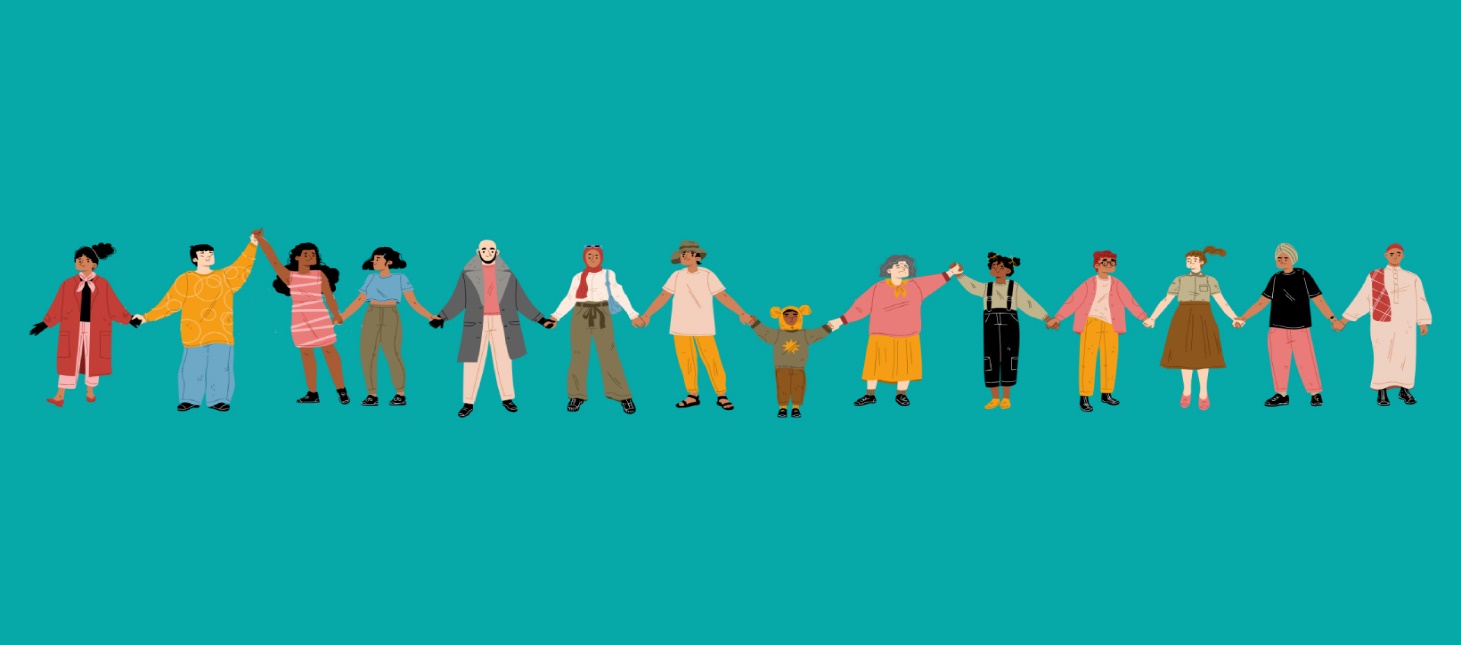 MacKillop Family Service: Western Region Parenting ServicesStrengthening Parent Support Program – Moonee ValleyThe program supports families and carers, of a child with developmental challenges, to connect with other families in their local community.What does the program offer:Regular meetings, in a safe, relaxed, and inclusive setting, to share experiences and support one another.Information on understanding your child’s behaviour and development; how to better communicate with your child; and what supports are available to assist you and your child.Individual support.Exclusive membership access to the SPSP Facebook groupMeetings:Who can attend:Families and carers living in the City of Moonee Valley area.The child does not have be an NDIS participant to join the program.How to join: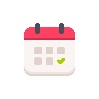 4th Tuesday of the month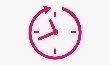 10am to 12noon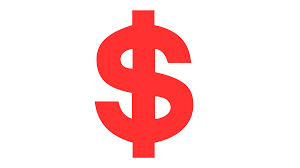 FREE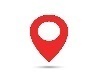 Djerring Flemington Hub (Flemington Community Centre)
25 Mt Alexander Rd, Flemington VIC 3031Website:https://www.mackillop.org.au/programs/strengthening-parents-support-program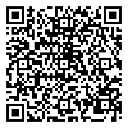 Email:spsp@mackillop.org.auPhone:03 9680 8444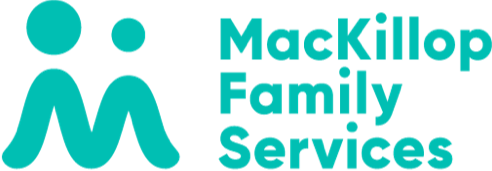 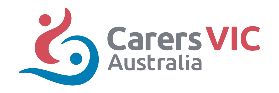 